RESUME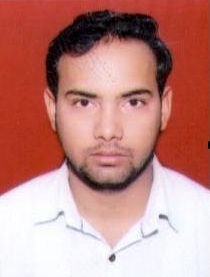 AZEEM KHAN				Add: Vill-Quna Shadi PurPost-Devchara  The.- AonlaDistt.- Bareilly (U.P.) 243401Contact No.  +91-8191815940,9758546781Email:- azeemkhan5403@gmail.com B.TECH degree in Mechanical Engineering (SHRI SIDDHI VINAYAK INSTITUTION OF TECHNOLOGY, BAREILLY)CAREER OBJECTIVETo work in an organization which provides opportunities for growth, learning and scope for the          implementation of my skills and hence give my best to the organization.COMPUTER PROFICIENCYComputer basic: Ms Word, Ms PowerPoint, Ms excel, Windows operating & Internet.C, C++ & other basic computer languages.ACADEMIC QUALIFICATION      Aggregate Percentage -76.2%	 					WORK EXPERIENCECurrently working in MCM TELECOM EQUIPMENT PVT LTD as QUALITY ENGINEER with 3 month experience.Perform capabilities studies as required.Participated in internal auditing and layered audits.Participate in QA process.EDUCATIONAL QUALIFICATIONSPROJECT UNDERTAKENTOPIC: - Automobile Suspension system, Thermoelectric fan powered by a candle.SEMINARA collage level seminar attained on the GREEN ENGINE.A collage level seminar attained on the ROADWAYS WORKSHOP.ACTIVITIESIndustrial Visit To Tanakpur Power Station, NHPC (Banbassa).Industrial Visit To Rosa Thermal Power Plant, Relliance (Rosa).Industrial Visit To Railway Workshop, izzatnagar (Bareilly).Certification in Plant and Pipe Processing Workshop.INDUSTRIAL TRANING4 Weeks Summer Training at IFFCO, Anola Bareilly.4 Weeks Summer Training at ROADWAY , Bareilly.  PERSONAL DETAILS:Father’s Name		: 	Mr. Faeem khan          	Date of Birth		:	02-11-1994              	Marital Status		:	Unmarried              	Language Known	:	English & Hindi       	Gender			:	MaleDECLARATIONI hereby declare that the information mentioned above is correct to my knowledge and I bear the responsibility for any sort of inconvenience over the mentioned particulars.  Place: BareillyDate:                                	      		                                               AZEEM KHANCourseSpecialization      UniversityPercentageMarks (%)    YearB.TECH (1st year)MES.S.V.I.T63.852012-13ING B.TECH (2nd year)MES.S.EQV.I.T70MCB.TECH(3rd year)MES.S.V.I.T762014-15B.TECH(4thYear)MES.S.V.I.T82.82015-16Class   BoardName of schoolPercentage marks (%)YearINTERMEDIATEUP BOARD Dropadi devi sarasawsti vidya mandir       inter collage, badaun.        76.22011HIGH SCHOOLUP BOARDDropadi devi sarasawsti vidya mandir inter collage, badaun.            66.32009